Opdracht 2: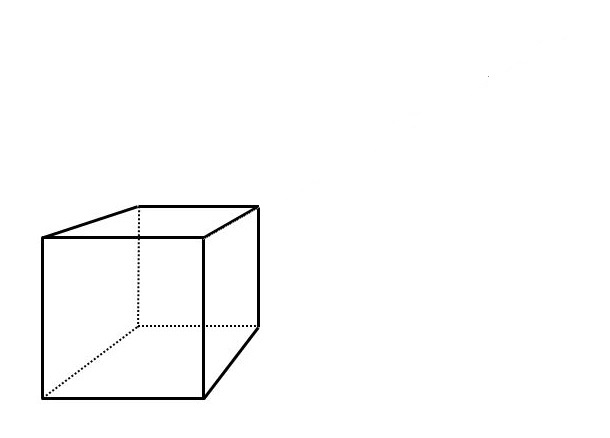 